水庫集水區保育治理工程生態檢核表　主表(1/2)水庫集水區保育治理工程生態檢核表　主表(2/2)主辦機關(設計)：南區水資源局甲管中心  承辦人：施■■                 主辦機關(施工)：南區水資源局甲管中心  承辦人：施■■、陳■■               水庫集水區保育治理工程生態檢核表　規劃設計階段附表附表D-01	工程設計資料水庫集水區保育治理工程生態檢核表　規劃設計階段附表附表D-02	生態專業人員現場勘查紀錄表水庫集水區保育治理工程生態檢核表　規劃設計階段附表附表D-03	工程方案之生態評估分析水庫集水區保育治理工程生態檢核表　規劃設計階段附表附表D-05	生態保育策略及討論紀錄說明：1.本表由生態專業人員填寫。2.解決對策係針對衝擊內容所擬定之對策，或為考量生態環境所擬定之增益措施。3.工程應包含計畫本身及施工便道等臨時性工程。水庫集水區保育治理工程生態檢核表　施工階段附表附表C-01	施工團隊與環境保護計畫水庫集水區保育治理工程生態檢核表　施工階段附表附表C-03	生態專業人員現場勘查紀錄表□施工前 ■施工中 □完工後說明：1.勘查摘要應與生態環境課題有關，如生態敏感區、重要地景、珍稀老樹、保育類動物及特稀有植物、生態影響等。2.表格欄位不足請自行增加或加頁。3.多次勘查應依次填寫勘查記錄表。水庫集水區保育治理工程生態檢核表　施工階段附表附表C-03	生態專業人員現場勘查紀錄表□施工前 ■施工中 □完工後說明：1.勘查摘要應與生態環境課題有關，如生態敏感區、重要地景、珍稀老樹、保育類動物及特稀有植物、生態影響等。2.表格欄位不足請自行增加或加頁。3.多次勘查應依次填寫勘查記錄表。水庫集水區保育治理工程生態檢核表　施工階段附表附表C-04	生態監測紀錄表說明：1.本表由生態專業人員填寫。填寫人員： 宋■■           水庫集水區保育治理工程生態檢核表　施工階段附表附表C-06 生態保育措施與執行狀況說明：1.本表由生態專業人員填寫。自主檢查表檔案：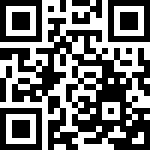 工程基本資料工程名稱
（編號）109年甲仙攔河堰淤泥混凝土異型塊製作工程設計單位經濟部水利署南區水資源局經濟部水利署南區水資源局工程基本資料工程期程109年3月16日至109年8月12日監造廠商經濟部水利署南區水資源局甲管中心經濟部水利署南區水資源局甲管中心工程基本資料治理機關經濟部水利署南區水資源局營造廠商八大家營造有限公司 	八大家營造有限公司 	工程基本資料基地位置地點：高雄市甲仙區______村______鄰集水區：甲仙攔河堰TWD97座標X：207473 Y：2553645工程預算/經費預算金額NT$ 17,510,000 契約金額NT$ 14,900,000	預算金額NT$ 17,510,000 契約金額NT$ 14,900,000	工程基本資料工程緣由目的為了減少淤泥及製作異型塊以用於河道為了減少淤泥及製作異型塊以用於河道為了減少淤泥及製作異型塊以用於河道為了減少淤泥及製作異型塊以用於河道工程基本資料工程類型□自然復育、□坡地整治、□溪流整治、□清淤疏通、□結構物改善、▓其他□自然復育、□坡地整治、□溪流整治、□清淤疏通、□結構物改善、▓其他□自然復育、□坡地整治、□溪流整治、□清淤疏通、□結構物改善、▓其他□自然復育、□坡地整治、□溪流整治、□清淤疏通、□結構物改善、▓其他工程基本資料工程內容1.20T淤泥混凝土異型塊製作共500塊。2.20T淤泥混凝土異型塊吊運至河道共320塊。3.去化淤泥共2,300噸。 1.20T淤泥混凝土異型塊製作共500塊。2.20T淤泥混凝土異型塊吊運至河道共320塊。3.去化淤泥共2,300噸。 1.20T淤泥混凝土異型塊製作共500塊。2.20T淤泥混凝土異型塊吊運至河道共320塊。3.去化淤泥共2,300噸。 1.20T淤泥混凝土異型塊製作共500塊。2.20T淤泥混凝土異型塊吊運至河道共320塊。3.去化淤泥共2,300噸。 工程基本資料預期效益□保全對象(複選): □民眾(□社區□學校□部落□___） □產業(□農作物□果園□____ )                  □交通(□橋梁□道路□____)  □工程設施（□水庫□攔砂壩□固床設施□護岸）
▓其他:完成500塊異型塊，及吊運320塊至河道□保全對象(複選): □民眾(□社區□學校□部落□___） □產業(□農作物□果園□____ )                  □交通(□橋梁□道路□____)  □工程設施（□水庫□攔砂壩□固床設施□護岸）
▓其他:完成500塊異型塊，及吊運320塊至河道□保全對象(複選): □民眾(□社區□學校□部落□___） □產業(□農作物□果園□____ )                  □交通(□橋梁□道路□____)  □工程設施（□水庫□攔砂壩□固床設施□護岸）
▓其他:完成500塊異型塊，及吊運320塊至河道□保全對象(複選): □民眾(□社區□學校□部落□___） □產業(□農作物□果園□____ )                  □交通(□橋梁□道路□____)  □工程設施（□水庫□攔砂壩□固床設施□護岸）
▓其他:完成500塊異型塊，及吊運320塊至河道核定階段起訖時間民國　　年　　月　　日至民國　　年　　月　　日民國　　年　　月　　日至民國　　年　　月　　日民國　　年　　月　　日至民國　　年　　月　　日附表P-01核定階段生態評估進行之項目:□現況概述、□生態影響、□保育對策進行之項目:□現況概述、□生態影響、□保育對策進行之項目:□現況概述、□生態影響、□保育對策附表P-01核定階段生態評估未作項目補充說明:本案於設計階段開始生態檢核作業未作項目補充說明:本案於設計階段開始生態檢核作業未作項目補充說明:本案於設計階段開始生態檢核作業附表P-01設計階段起訖時間民國　108　年　12　月　1　日至民國　109年 3 月16 日民國　108　年　12　月　1　日至民國　109年 3 月16 日民國　108　年　12　月　1　日至民國　109年 3 月16 日附表D-01設計階段團隊組成▓是□否有生態專業人員進行生態評析▓是□否有生態專業人員進行生態評析▓是□否有生態專業人員進行生態評析附表D-01設計階段生態評析進行之項目: ▓現場勘查、▓生態調查、▓生態關注區域圖、▓生態影響預測、▓生態保育措施研擬進行之項目: ▓現場勘查、▓生態調查、▓生態關注區域圖、▓生態影響預測、▓生態保育措施研擬進行之項目: ▓現場勘查、▓生態調查、▓生態關注區域圖、▓生態影響預測、▓生態保育措施研擬附表D-02D-03設計階段生態評析未作項目補充說明: 未作項目補充說明: 未作項目補充說明: 附表D-02D-03設計階段民眾參與□邀集關心當地生態環境之人士參與：□環保團體 □熟悉之當地民眾 
□其他＿＿□邀集關心當地生態環境之人士參與：□環保團體 □熟悉之當地民眾 
□其他＿＿□邀集關心當地生態環境之人士參與：□環保團體 □熟悉之當地民眾 
□其他＿＿附表D-04設計階段民眾參與▓否，說明:施工範圍為甲管轄區內，且無生態敏感議題。▓否，說明:施工範圍為甲管轄區內，且無生態敏感議題。▓否，說明:施工範圍為甲管轄區內，且無生態敏感議題。附表D-04設計階段保育對策進行之項目:▓由工程及生態人員共同確認方案、▓列入施工計畫書進行之項目:▓由工程及生態人員共同確認方案、▓列入施工計畫書進行之項目:▓由工程及生態人員共同確認方案、▓列入施工計畫書附表D-05設計階段保育對策未作項目補充說明:未作項目補充說明:未作項目補充說明:附表D-05設計階段保育對策保育對策摘要:1. [補償] 入侵種植物移除：堆置整地時以機具移除銀合歡及其他外來種植物，如能加以挖除樹頭或將樹頭覆土夯實。斷枝原地堆置或掩埋，避免豆莢移出使種子擴散他處。2 [迴避] 原生喬木保存：堆置區內有苦楝3棵、野桐1棵，以及非入侵性的木麻黃2棵，加以標示，避免機具破壞。3 [減輕] 淤泥運送加裝防塵網：本工程異型塊製作所需之水庫淤泥，會從淤泥暫置處運送至預拌廠，運送過程中加裝防塵網，以避免在運輸過程中沙塵飛揚，影響植物光合作用。保育對策摘要:1. [補償] 入侵種植物移除：堆置整地時以機具移除銀合歡及其他外來種植物，如能加以挖除樹頭或將樹頭覆土夯實。斷枝原地堆置或掩埋，避免豆莢移出使種子擴散他處。2 [迴避] 原生喬木保存：堆置區內有苦楝3棵、野桐1棵，以及非入侵性的木麻黃2棵，加以標示，避免機具破壞。3 [減輕] 淤泥運送加裝防塵網：本工程異型塊製作所需之水庫淤泥，會從淤泥暫置處運送至預拌廠，運送過程中加裝防塵網，以避免在運輸過程中沙塵飛揚，影響植物光合作用。保育對策摘要:1. [補償] 入侵種植物移除：堆置整地時以機具移除銀合歡及其他外來種植物，如能加以挖除樹頭或將樹頭覆土夯實。斷枝原地堆置或掩埋，避免豆莢移出使種子擴散他處。2 [迴避] 原生喬木保存：堆置區內有苦楝3棵、野桐1棵，以及非入侵性的木麻黃2棵，加以標示，避免機具破壞。3 [減輕] 淤泥運送加裝防塵網：本工程異型塊製作所需之水庫淤泥，會從淤泥暫置處運送至預拌廠，運送過程中加裝防塵網，以避免在運輸過程中沙塵飛揚，影響植物光合作用。附表D-05施工階段起訖時間民國　109年3月16日至民國109年年底附表C-01施工階段團隊組成▓是□否有生態專業人員進行保育措施執行紀錄、生態監測及狀況處理附表C-01施工階段民眾參與□邀集關心當地生態環境之人士參與：□熟悉之當地民眾□利害關係人
□其他＿＿附表C-02施工階段民眾參與▓否，說明: 施工範圍為甲管轄區內，且無生態敏感議題。附表C-02施工階段生態監測及狀況處理進行之項目: ▓現場勘查、▓生態措施監測(生態調查)、□環境異常處理附表C-03C-04C-05施工階段生態監測及狀況處理未作項目補充說明:無異常狀況。附表C-03C-04C-05施工階段保育措施執行情況▓是□否執行設計階段之保育對策附表C-06施工階段保育措施執行情況□否，說明:附表C-06施工階段保育措施執行情況保育措施執行摘要:附表C-06維護管理起訖時間民國　　年　　月　　日至民國　　年　　月　　日附表M-01維護管理基本資料維護管理單位: 附表M-01維護管理基本資料預計評估時間:本案無明顯生態議題，且堆置場定期使用。建議可不進行維管階段生態檢核。附表M-01維護管理生態評析進行之項目:□現場勘查、□生態調查、□生態關注區域圖、□課題分析、□生態保育措施成效評估附表M-01維護管理生態評析未作項目補充說明:附表M-01維護管理生態評析後續建議:附表M-01資訊公開資訊公開□主動公開：工程相關之環境生態資訊（集水區、河段、棲地及保育措施等）、生態檢核表於政府官方網站，網址:＿＿＿＿＿＿＿＿＿＿＿＿＿＿＿＿▓被動公開：提供依政府資訊公開法及相關實施要點申請之相關環境生態資訊，說明: ＿＿＿＿＿＿＿＿＿＿＿＿＿＿＿＿□主動公開：工程相關之環境生態資訊（集水區、河段、棲地及保育措施等）、生態檢核表於政府官方網站，網址:＿＿＿＿＿＿＿＿＿＿＿＿＿＿＿＿▓被動公開：提供依政府資訊公開法及相關實施要點申請之相關環境生態資訊，說明: ＿＿＿＿＿＿＿＿＿＿＿＿＿＿＿＿填表人員(單位/職稱)李■■(漢林生態顧問有限公司/調查專員)李■■(漢林生態顧問有限公司/調查專員)填表日期民國 109  年 5 月19日民國 109  年 5 月19日設計團隊設計團隊設計團隊設計團隊設計團隊設計團隊姓名單位/職稱專長專長負責工作工程
主辦機關施■■甲管中心土木工程土木工程主辦工程工程
主辦機關工程
主辦機關工程
主辦機關設計單位/廠商施■■甲管中心土木工程土木工程承辦、設計設計單位/廠商設計單位/廠商設計單位/廠商提供工程設計圖(平面配置CAD檔)給生態團隊提供工程設計圖(平面配置CAD檔)給生態團隊提供工程設計圖(平面配置CAD檔)給生態團隊提供工程設計圖(平面配置CAD檔)給生態團隊提供工程設計圖(平面配置CAD檔)給生態團隊提供工程設計圖(平面配置CAD檔)給生態團隊設計階段查核查核提供日期提供日期提供日期基本設計是	□ / 否	□是	□ / 否	□細部設計是	□ / 否	□是	□ / 否	□設計定稿是	▓ / 否	□是	▓ / 否	□109.01.30109.01.30109.01.30勘查日期民國 109 年  2  月  7  日填表日期民國 109 年 2 月 24 日紀錄人員宋■■勘查地點109年甲仙攔河堰淤泥混凝土異形塊製作工程人員單位/職稱參與勘查事項參與勘查事項施■■甲管中心/工程員提供設計圖、工程位置及工法說明提供設計圖、工程位置及工法說明宋■■漢林生態顧問公司/計畫經理生態友善建議彙整、生態環境記錄生態友善建議彙整、生態環境記錄杜■■漢林生態顧問公司/研究員提供生態友善建議、生態環境記錄提供生態友善建議、生態環境記錄現場勘查意見提出人員(單位/職稱):宋■■（漢林生態顧問有限公司/計畫經理）現場勘查意見提出人員(單位/職稱):宋■■（漢林生態顧問有限公司/計畫經理）處理情形回覆回覆人員(單位/職稱): 施■■（甲管中心/工程員）處理情形回覆回覆人員(單位/職稱): 施■■（甲管中心/工程員）一、生態背景資訊：    根據水利署第七河川局「高屏溪第二次河川情勢調查」結果，本工程地點周邊的四德橋，共調查到魚類11種，優勢物種為高屏馬口魚、高身小鰾鮈、南台吻蝦虎。本工程異形塊預計放置位置在於既有固床工旁，放置處已非自然河段，因此較無生態議題，且異形塊具通透性，並不會對魚類的移動造成影響。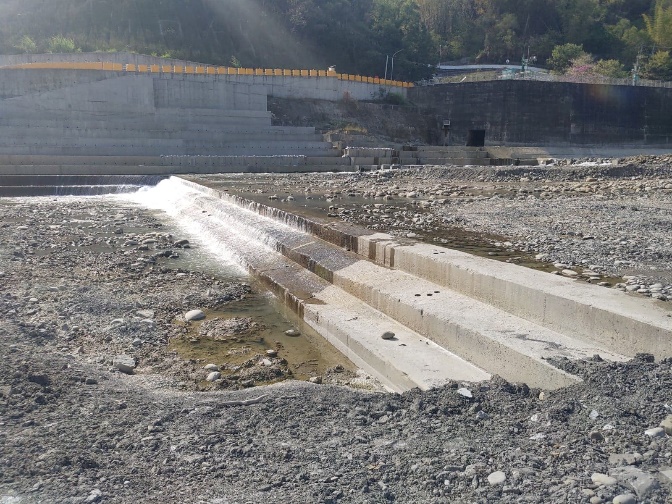 上圖:異形塊預計放置的環境本工程鄰近甲仙四德化石自然保護區，離保護區邊界約100公尺。根據2009年屏東林區管理處「甲仙四德化石自然保護區經營管理計畫」，保護區中有107種維管束植物，記錄有稀有植物-台灣肖楠；鳥類61種，多為森林性留鳥；哺乳類共8種、兩棲類16種、爬蟲類8種，昆蟲62種，含24種蝴蝶，本區依存於森林生態系之生物種類豐富。生態團隊現勘時發現，工程預定的材料堆置區有大片銀合歡、田菁、紅毛草、孟仁草、旋花科植物等外來種分布。其中銀合歡入侵性最強，會分泌含羞草毒，抑制周遭的植物生長，甚至其落葉、枝條及果莢在分解過程中亦會釋出該排他性毒素，對原生種造成危害；而其他外來草本植物也會壓縮到原生種的生存空間。因此，入侵性植物移除以及原生喬木保護為本案之生態課題。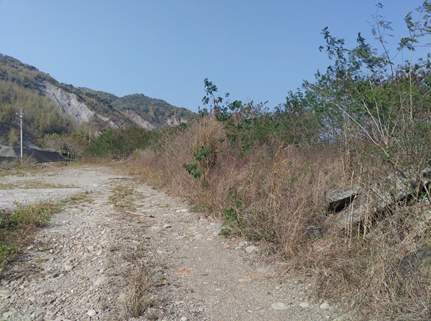 上圖: 工區有大片銀合歡等外來種植物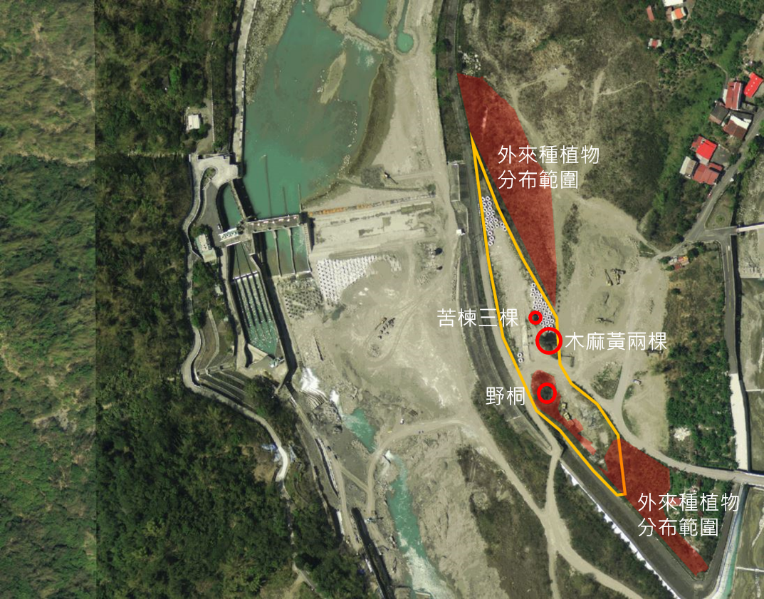 上圖: 工區銀合歡及原生喬木分布位置二、生態保育措施建議：1. 外來種移除：銀合歡於工區與周邊分布範圍廣泛，以移除工區範圍內為主，建議進行整地的同時以機具移除銀合歡，參考「銀合歡移除及原生植被復育標準作業程序」，於離地10cm處切除銀合歡樹幹，並挖除樹頭為佳。另外，銀合歡容易散播至他處，斷枝以原地堆置，避免散播為原則。建議深埋植物枝幹殘枝，覆土夯實。如無適合深埋地點，可集中堆放於原地。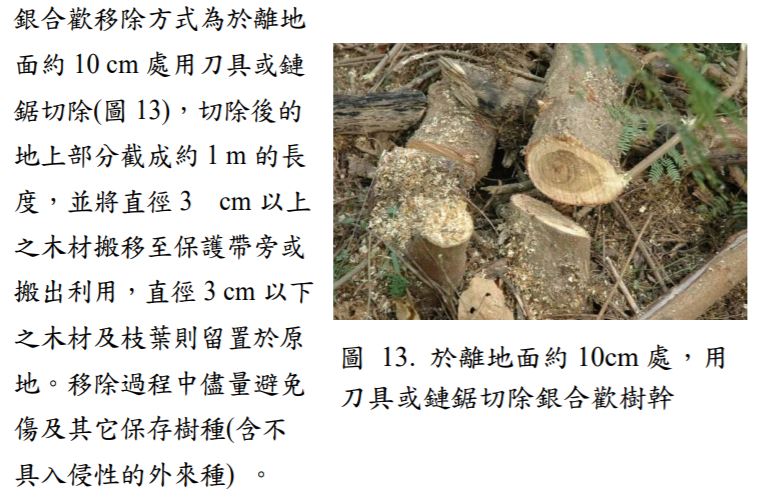 上圖: 於離地10cm處切除銀合歡(圖片來源:「墾丁熱帶海岸林植生復舊操作技術手冊」，墾丁國家公園管理處。)2.保留喬木：因本區依存於森林之生物種類豐富，再加上有許多森林性留鳥，建議保留喬木予鳥類使用；材料堆置區內有3棵苦楝及1棵野桐，以及非原生種但沒有入侵性的木麻黃2棵，建議保留，並加以標示避免機具破壞。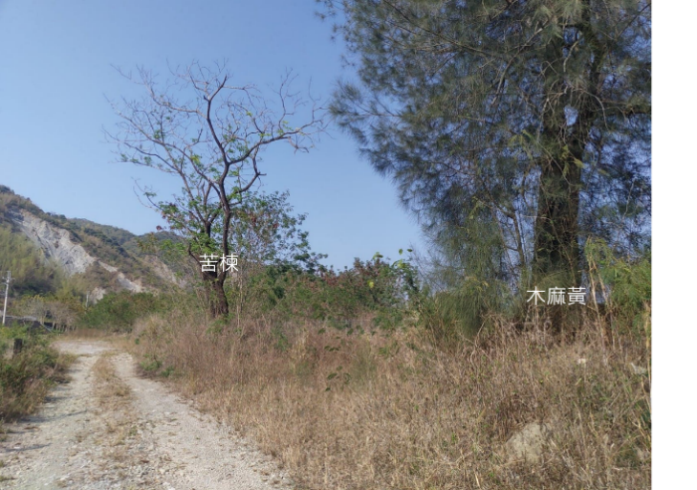 上圖:工區大型喬木3.淤泥運送時需有防砂措施本工程異形塊製作所需之水庫淤泥，會從淤泥暫置處運送至預拌廠，運送過程中加裝防塵網，以避免在運輸過程中造成環境汙染，阻礙植物光合作業。一、生態背景資訊：    根據水利署第七河川局「高屏溪第二次河川情勢調查」結果，本工程地點周邊的四德橋，共調查到魚類11種，優勢物種為高屏馬口魚、高身小鰾鮈、南台吻蝦虎。本工程異形塊預計放置位置在於既有固床工旁，放置處已非自然河段，因此較無生態議題，且異形塊具通透性，並不會對魚類的移動造成影響。上圖:異形塊預計放置的環境本工程鄰近甲仙四德化石自然保護區，離保護區邊界約100公尺。根據2009年屏東林區管理處「甲仙四德化石自然保護區經營管理計畫」，保護區中有107種維管束植物，記錄有稀有植物-台灣肖楠；鳥類61種，多為森林性留鳥；哺乳類共8種、兩棲類16種、爬蟲類8種，昆蟲62種，含24種蝴蝶，本區依存於森林生態系之生物種類豐富。生態團隊現勘時發現，工程預定的材料堆置區有大片銀合歡、田菁、紅毛草、孟仁草、旋花科植物等外來種分布。其中銀合歡入侵性最強，會分泌含羞草毒，抑制周遭的植物生長，甚至其落葉、枝條及果莢在分解過程中亦會釋出該排他性毒素，對原生種造成危害；而其他外來草本植物也會壓縮到原生種的生存空間。因此，入侵性植物移除以及原生喬木保護為本案之生態課題。上圖: 工區有大片銀合歡等外來種植物上圖: 工區銀合歡及原生喬木分布位置二、生態保育措施建議：1. 外來種移除：銀合歡於工區與周邊分布範圍廣泛，以移除工區範圍內為主，建議進行整地的同時以機具移除銀合歡，參考「銀合歡移除及原生植被復育標準作業程序」，於離地10cm處切除銀合歡樹幹，並挖除樹頭為佳。另外，銀合歡容易散播至他處，斷枝以原地堆置，避免散播為原則。建議深埋植物枝幹殘枝，覆土夯實。如無適合深埋地點，可集中堆放於原地。上圖: 於離地10cm處切除銀合歡(圖片來源:「墾丁熱帶海岸林植生復舊操作技術手冊」，墾丁國家公園管理處。)2.保留喬木：因本區依存於森林之生物種類豐富，再加上有許多森林性留鳥，建議保留喬木予鳥類使用；材料堆置區內有3棵苦楝及1棵野桐，以及非原生種但沒有入侵性的木麻黃2棵，建議保留，並加以標示避免機具破壞。上圖:工區大型喬木3.淤泥運送時需有防砂措施本工程異形塊製作所需之水庫淤泥，會從淤泥暫置處運送至預拌廠，運送過程中加裝防塵網，以避免在運輸過程中造成環境汙染，阻礙植物光合作業。1. 工程堆置區有規劃整地項目，會以機具配合將銀合歡剷除。2. 工區原生種大樹，會予以保護。3. 土砂運輸過程中都會加裝防塵網，避免沙塵影響環境。1. 工程堆置區有規劃整地項目，會以機具配合將銀合歡剷除。2. 工區原生種大樹，會予以保護。3. 土砂運輸過程中都會加裝防塵網，避免沙塵影響環境。工程名稱
（編號）109年甲仙攔河堰淤泥混凝土異形塊製作工程填表日期民國  109 年 5 月 19日評析報告是否完成下列工作▓由生態專業人員撰寫、▓現場勘查、▓生態調查、▓生態關注區域圖、▓生態影響預測、▓生態保育措施研擬、▓文獻蒐集▓由生態專業人員撰寫、▓現場勘查、▓生態調查、▓生態關注區域圖、▓生態影響預測、▓生態保育措施研擬、▓文獻蒐集▓由生態專業人員撰寫、▓現場勘查、▓生態調查、▓生態關注區域圖、▓生態影響預測、▓生態保育措施研擬、▓文獻蒐集生態團隊組成：生態團隊組成：生態團隊組成：生態團隊組成：2.棲地生態資料蒐集：根據水利署第七河川局「高屏溪第二次河川情勢調查」結果，本工程地點周邊的四德橋，共調查到魚類11種，優勢物種為高屏馬口魚、高身小鰾鮈、南台吻蝦虎。本工程鄰近甲仙四德化石自然保護區，離保護區邊界約100公尺。根據2009年屏東林區管理處「甲仙四德化石自然保護區經營管理計畫」，保護區中有107種維管束植物，記錄有稀有植物-台灣肖楠；鳥類61種，多為森林性留鳥；哺乳類共8種、兩棲類16種、爬蟲類8種，昆蟲62種，含24種蝴蝶，本區依存於森林生態系之生物種類豐富。2.棲地生態資料蒐集：根據水利署第七河川局「高屏溪第二次河川情勢調查」結果，本工程地點周邊的四德橋，共調查到魚類11種，優勢物種為高屏馬口魚、高身小鰾鮈、南台吻蝦虎。本工程鄰近甲仙四德化石自然保護區，離保護區邊界約100公尺。根據2009年屏東林區管理處「甲仙四德化石自然保護區經營管理計畫」，保護區中有107種維管束植物，記錄有稀有植物-台灣肖楠；鳥類61種，多為森林性留鳥；哺乳類共8種、兩棲類16種、爬蟲類8種，昆蟲62種，含24種蝴蝶，本區依存於森林生態系之生物種類豐富。2.棲地生態資料蒐集：根據水利署第七河川局「高屏溪第二次河川情勢調查」結果，本工程地點周邊的四德橋，共調查到魚類11種，優勢物種為高屏馬口魚、高身小鰾鮈、南台吻蝦虎。本工程鄰近甲仙四德化石自然保護區，離保護區邊界約100公尺。根據2009年屏東林區管理處「甲仙四德化石自然保護區經營管理計畫」，保護區中有107種維管束植物，記錄有稀有植物-台灣肖楠；鳥類61種，多為森林性留鳥；哺乳類共8種、兩棲類16種、爬蟲類8種，昆蟲62種，含24種蝴蝶，本區依存於森林生態系之生物種類豐富。2.棲地生態資料蒐集：根據水利署第七河川局「高屏溪第二次河川情勢調查」結果，本工程地點周邊的四德橋，共調查到魚類11種，優勢物種為高屏馬口魚、高身小鰾鮈、南台吻蝦虎。本工程鄰近甲仙四德化石自然保護區，離保護區邊界約100公尺。根據2009年屏東林區管理處「甲仙四德化石自然保護區經營管理計畫」，保護區中有107種維管束植物，記錄有稀有植物-台灣肖楠；鳥類61種，多為森林性留鳥；哺乳類共8種、兩棲類16種、爬蟲類8種，昆蟲62種，含24種蝴蝶，本區依存於森林生態系之生物種類豐富。3.生態棲地環境評估：本工程異形塊預計放置位置在於既有固床工旁，放置處已非自然河段，因此較無生態議題，且異形塊具通透性，並不會對魚類的移動造成影響。另外，生態團隊現勘時發現，工程預定的材料堆置區有大片銀合歡、田菁、紅毛草、孟仁草、旋花科植物等外來種分布。其中銀合歡入侵性最強，會分泌含羞草毒，抑制周遭的植物生長，甚至其落葉、枝條及果莢在分解過程中亦會釋出該排他性毒素，對原生種造成危害；而其他外來草本植物也會壓縮到原生種的生存空間。因此，入侵性植物移除以及原生喬木保護為本案之生態課題。3.生態棲地環境評估：本工程異形塊預計放置位置在於既有固床工旁，放置處已非自然河段，因此較無生態議題，且異形塊具通透性，並不會對魚類的移動造成影響。另外，生態團隊現勘時發現，工程預定的材料堆置區有大片銀合歡、田菁、紅毛草、孟仁草、旋花科植物等外來種分布。其中銀合歡入侵性最強，會分泌含羞草毒，抑制周遭的植物生長，甚至其落葉、枝條及果莢在分解過程中亦會釋出該排他性毒素，對原生種造成危害；而其他外來草本植物也會壓縮到原生種的生存空間。因此，入侵性植物移除以及原生喬木保護為本案之生態課題。3.生態棲地環境評估：本工程異形塊預計放置位置在於既有固床工旁，放置處已非自然河段，因此較無生態議題，且異形塊具通透性，並不會對魚類的移動造成影響。另外，生態團隊現勘時發現，工程預定的材料堆置區有大片銀合歡、田菁、紅毛草、孟仁草、旋花科植物等外來種分布。其中銀合歡入侵性最強，會分泌含羞草毒，抑制周遭的植物生長，甚至其落葉、枝條及果莢在分解過程中亦會釋出該排他性毒素，對原生種造成危害；而其他外來草本植物也會壓縮到原生種的生存空間。因此，入侵性植物移除以及原生喬木保護為本案之生態課題。3.生態棲地環境評估：本工程異形塊預計放置位置在於既有固床工旁，放置處已非自然河段，因此較無生態議題，且異形塊具通透性，並不會對魚類的移動造成影響。另外，生態團隊現勘時發現，工程預定的材料堆置區有大片銀合歡、田菁、紅毛草、孟仁草、旋花科植物等外來種分布。其中銀合歡入侵性最強，會分泌含羞草毒，抑制周遭的植物生長，甚至其落葉、枝條及果莢在分解過程中亦會釋出該排他性毒素，對原生種造成危害；而其他外來草本植物也會壓縮到原生種的生存空間。因此，入侵性植物移除以及原生喬木保護為本案之生態課題。4.棲地影像紀錄：時間:109.2.7說明:工區有大片銀合歡等外來種植物4.棲地影像紀錄：時間:109.2.7說明:工區有大片銀合歡等外來種植物4.棲地影像紀錄：時間:109.2.7說明:工區有大片銀合歡等外來種植物4.棲地影像紀錄：時間:109.2.7說明:工區有大片銀合歡等外來種植物5.生態關注區域說明及繪製：5.生態關注區域說明及繪製：5.生態關注區域說明及繪製：5.生態關注區域說明及繪製：6. 研擬生態影響預測與保育對策：[補償]堆置整地時以機具移除銀合歡及其他外來種植物，挖除樹頭或將樹頭覆土夯實為佳。[迴避]保留堆置區內喬木，包含苦楝3棵、野桐1棵，以及非入侵性的木麻黃2棵，避免機具破壞。[減輕]淤泥從暫置處運送至預拌廠，運送過程中加裝防塵網，避免在運輸過程中沙塵飛揚，影響植物光合作用。6. 研擬生態影響預測與保育對策：[補償]堆置整地時以機具移除銀合歡及其他外來種植物，挖除樹頭或將樹頭覆土夯實為佳。[迴避]保留堆置區內喬木，包含苦楝3棵、野桐1棵，以及非入侵性的木麻黃2棵，避免機具破壞。[減輕]淤泥從暫置處運送至預拌廠，運送過程中加裝防塵網，避免在運輸過程中沙塵飛揚，影響植物光合作用。6. 研擬生態影響預測與保育對策：[補償]堆置整地時以機具移除銀合歡及其他外來種植物，挖除樹頭或將樹頭覆土夯實為佳。[迴避]保留堆置區內喬木，包含苦楝3棵、野桐1棵，以及非入侵性的木麻黃2棵，避免機具破壞。[減輕]淤泥從暫置處運送至預拌廠，運送過程中加裝防塵網，避免在運輸過程中沙塵飛揚，影響植物光合作用。6. 研擬生態影響預測與保育對策：[補償]堆置整地時以機具移除銀合歡及其他外來種植物，挖除樹頭或將樹頭覆土夯實為佳。[迴避]保留堆置區內喬木，包含苦楝3棵、野桐1棵，以及非入侵性的木麻黃2棵，避免機具破壞。[減輕]淤泥從暫置處運送至預拌廠，運送過程中加裝防塵網，避免在運輸過程中沙塵飛揚，影響植物光合作用。7.生態保全對象之照片：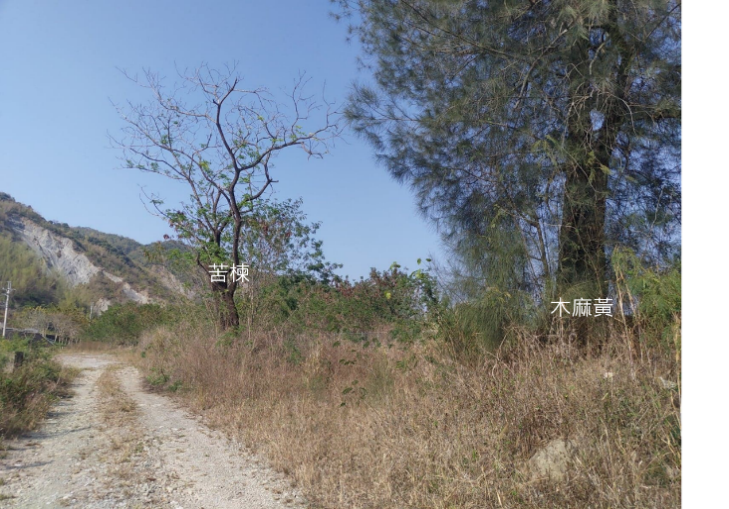 7.生態保全對象之照片：7.生態保全對象之照片：7.生態保全對象之照片：說明：1.本表由生態專業人員填寫。填寫人員：           李■■          說明：1.本表由生態專業人員填寫。填寫人員：           李■■          說明：1.本表由生態專業人員填寫。填寫人員：           李■■          說明：1.本表由生態專業人員填寫。填寫人員：           李■■          填表人員(單位/職稱)填表人員(單位/職稱)李■■（漢林生態顧問有限公司/調查專員）李■■（漢林生態顧問有限公司/調查專員）填表日期民國 109 年  5 月 21 日解決對策項目解決對策項目保存該地大樹及移除外來種保存該地大樹及移除外來種實施位置堆置區內解決對策之詳細內容或方法(需納入施工計畫書中)入侵種植物移除：堆置整地時以機具移除銀合歡及其他外來種植物，如能加以挖除樹頭或將樹頭覆土夯實為佳。斷枝原地堆置或掩埋，避免豆莢移出使種子擴散他處。原生喬木保存：堆置區內有苦楝3棵、野桐1棵，以及非入侵性的木麻黃2棵，加以標示，避免機具破壞。淤泥運送加裝防塵網：本工程異型塊製作所需之水庫淤泥，會從淤泥暫置處運送至預拌廠，運送過程中加裝防塵網，以避免在運輸過程中沙塵飛揚，影響植物光合作用。解決對策之詳細內容或方法(需納入施工計畫書中)入侵種植物移除：堆置整地時以機具移除銀合歡及其他外來種植物，如能加以挖除樹頭或將樹頭覆土夯實為佳。斷枝原地堆置或掩埋，避免豆莢移出使種子擴散他處。原生喬木保存：堆置區內有苦楝3棵、野桐1棵，以及非入侵性的木麻黃2棵，加以標示，避免機具破壞。淤泥運送加裝防塵網：本工程異型塊製作所需之水庫淤泥，會從淤泥暫置處運送至預拌廠，運送過程中加裝防塵網，以避免在運輸過程中沙塵飛揚，影響植物光合作用。解決對策之詳細內容或方法(需納入施工計畫書中)入侵種植物移除：堆置整地時以機具移除銀合歡及其他外來種植物，如能加以挖除樹頭或將樹頭覆土夯實為佳。斷枝原地堆置或掩埋，避免豆莢移出使種子擴散他處。原生喬木保存：堆置區內有苦楝3棵、野桐1棵，以及非入侵性的木麻黃2棵，加以標示，避免機具破壞。淤泥運送加裝防塵網：本工程異型塊製作所需之水庫淤泥，會從淤泥暫置處運送至預拌廠，運送過程中加裝防塵網，以避免在運輸過程中沙塵飛揚，影響植物光合作用。解決對策之詳細內容或方法(需納入施工計畫書中)入侵種植物移除：堆置整地時以機具移除銀合歡及其他外來種植物，如能加以挖除樹頭或將樹頭覆土夯實為佳。斷枝原地堆置或掩埋，避免豆莢移出使種子擴散他處。原生喬木保存：堆置區內有苦楝3棵、野桐1棵，以及非入侵性的木麻黃2棵，加以標示，避免機具破壞。淤泥運送加裝防塵網：本工程異型塊製作所需之水庫淤泥，會從淤泥暫置處運送至預拌廠，運送過程中加裝防塵網，以避免在運輸過程中沙塵飛揚，影響植物光合作用。解決對策之詳細內容或方法(需納入施工計畫書中)入侵種植物移除：堆置整地時以機具移除銀合歡及其他外來種植物，如能加以挖除樹頭或將樹頭覆土夯實為佳。斷枝原地堆置或掩埋，避免豆莢移出使種子擴散他處。原生喬木保存：堆置區內有苦楝3棵、野桐1棵，以及非入侵性的木麻黃2棵，加以標示，避免機具破壞。淤泥運送加裝防塵網：本工程異型塊製作所需之水庫淤泥，會從淤泥暫置處運送至預拌廠，運送過程中加裝防塵網，以避免在運輸過程中沙塵飛揚，影響植物光合作用。解決對策之詳細內容或方法(需納入施工計畫書中)入侵種植物移除：堆置整地時以機具移除銀合歡及其他外來種植物，如能加以挖除樹頭或將樹頭覆土夯實為佳。斷枝原地堆置或掩埋，避免豆莢移出使種子擴散他處。原生喬木保存：堆置區內有苦楝3棵、野桐1棵，以及非入侵性的木麻黃2棵，加以標示，避免機具破壞。淤泥運送加裝防塵網：本工程異型塊製作所需之水庫淤泥，會從淤泥暫置處運送至預拌廠，運送過程中加裝防塵網，以避免在運輸過程中沙塵飛揚，影響植物光合作用。圖說：堆置區內需保留之喬木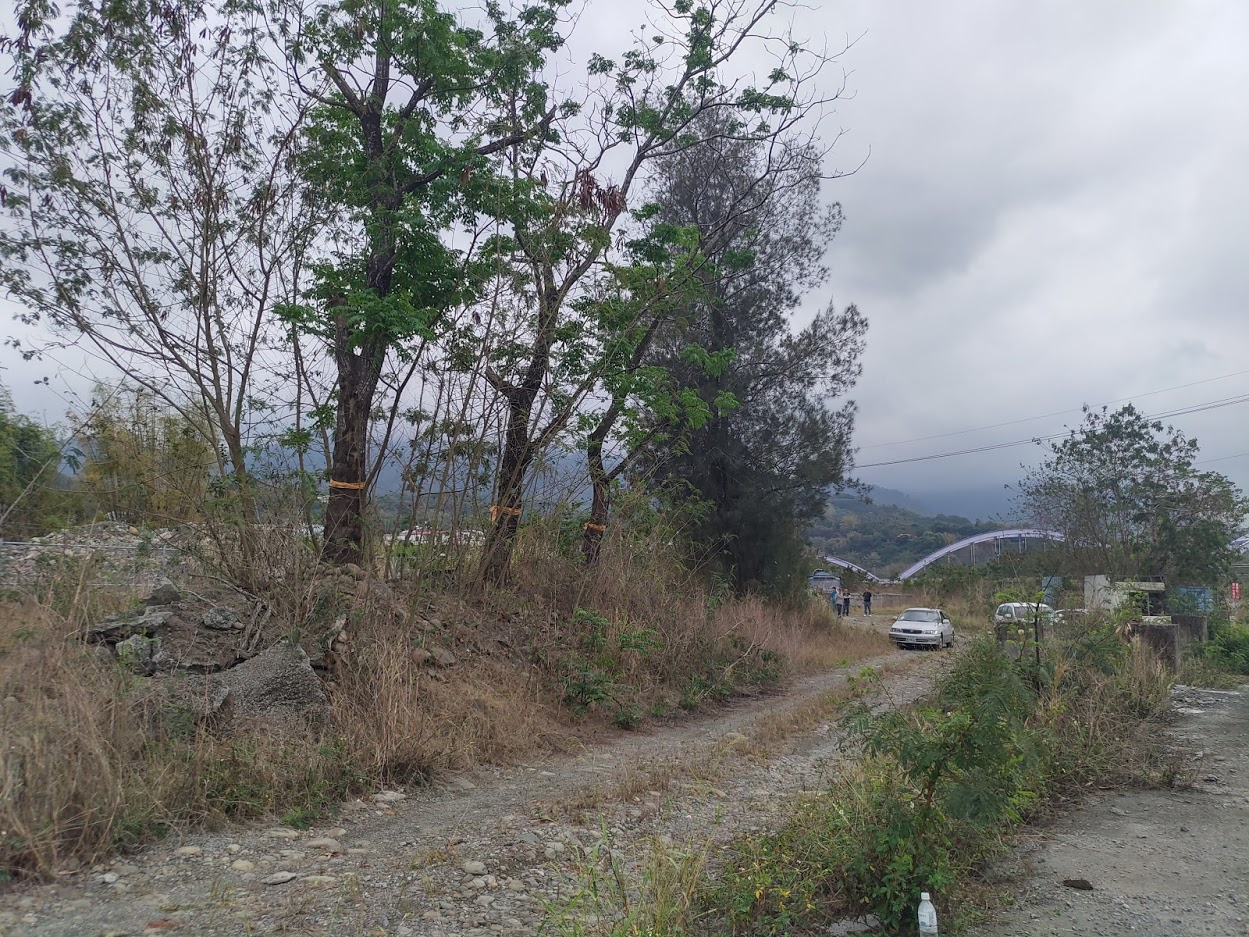 圖說：堆置區內需保留之喬木圖說：堆置區內需保留之喬木圖說：堆置區內需保留之喬木圖說：堆置區內需保留之喬木圖說：堆置區內需保留之喬木施工階段監測方式：生態人員於施工階段現勘，確認保育措施執行狀況。施工階段監測方式：生態人員於施工階段現勘，確認保育措施執行狀況。施工階段監測方式：生態人員於施工階段現勘，確認保育措施執行狀況。施工階段監測方式：生態人員於施工階段現勘，確認保育措施執行狀況。施工階段監測方式：生態人員於施工階段現勘，確認保育措施執行狀況。施工階段監測方式：生態人員於施工階段現勘，確認保育措施執行狀況。現勘、討論及研擬生態保育措施的過程、紀錄現勘、討論及研擬生態保育措施的過程、紀錄現勘、討論及研擬生態保育措施的過程、紀錄現勘、討論及研擬生態保育措施的過程、紀錄現勘、討論及研擬生態保育措施的過程、紀錄現勘、討論及研擬生態保育措施的過程、紀錄日期事項事項摘要摘要摘要109.2.7設計階段現勘設計階段現勘生態人員確定現場環境，與工程主辦人確定保育措施，並由主辦聯繫廠商說明生態保育措施。生態人員確定現場環境，與工程主辦人確定保育措施，並由主辦聯繫廠商說明生態保育措施。生態人員確定現場環境，與工程主辦人確定保育措施，並由主辦聯繫廠商說明生態保育措施。109.2.25自主檢查表自主檢查表生態團隊製作自主檢查表交付監造人員生態團隊製作自主檢查表交付監造人員生態團隊製作自主檢查表交付監造人員109.3.10職安說明會職安說明會生態團隊與廠商說明生態保育措施項目及自主檢查表填寫生態團隊與廠商說明生態保育措施項目及自主檢查表填寫生態團隊與廠商說明生態保育措施項目及自主檢查表填寫填表人員(單位/職稱)宋■■ 漢林生態顧問有限公司宋■■ 漢林生態顧問有限公司填表日期民國 109 年 10 月7日民國 109 年 10 月7日施工團隊施工團隊施工團隊施工團隊施工團隊施工團隊姓名單位/職稱專長專長負責工作工程
主辦機關經濟部水利署南區水資源局工程
主辦機關工程
主辦機關監造單位/廠商施■■甲仙攔河堰管理中心工務所土木工程土木工程監造監造單位/廠商陳■■甲仙攔河堰管理中心工務所土木工程土木工程監造監造單位/廠商施工廠商李■■八大家營造有限公司 工地負責人施工廠商許■■八大家營造有限公司 品管施工廠商藍■■八大家營造有限公司 職安環境保護計畫環境保護計畫環境保護計畫環境保護計畫環境保護計畫環境保護計畫類型摘要摘要摘要摘要資料來源相關環境監測計畫每月由廠商執行自主檢查，由監造單位查驗。施工階段由生態團隊現勘進行執行評估，確認喬木保存及外來種移除執行狀況。每月由廠商執行自主檢查，由監造單位查驗。施工階段由生態團隊現勘進行執行評估，確認喬木保存及外來種移除執行狀況。每月由廠商執行自主檢查，由監造單位查驗。施工階段由生態團隊現勘進行執行評估，確認喬木保存及外來種移除執行狀況。每月由廠商執行自主檢查，由監造單位查驗。施工階段由生態團隊現勘進行執行評估，確認喬木保存及外來種移除執行狀況。勘查日期民國109年9月26日填表日期民國109年5月26 日紀錄人員宋■■（勘查地點甲仙攔河堰左岸異型塊堆置場人員單位/職稱參與勘查事項參與勘查事項宋■■漢林生態顧問有限公司/計畫經理環境現況記錄、棲地評估環境現況記錄、棲地評估現勘意見宋■■（漢林生態顧問有限公司/計畫經理)現勘意見宋■■（漢林生態顧問有限公司/計畫經理)處理情形回覆回覆人員(單位/職稱) ________________________處理情形回覆回覆人員(單位/職稱) ________________________參與工程督導。現勘時，堆置場處於整地初期。工地負責人有確實瞭解生態保育措施及保護對象位置，自主檢查表也有納入施工計畫書中。參與工程督導。現勘時，堆置場處於整地初期。工地負責人有確實瞭解生態保育措施及保護對象位置，自主檢查表也有納入施工計畫書中。勘查日期民國109年9月15日填表日期民國109年10月6 日紀錄人員宋■■（勘查地點甲仙攔河堰異型塊左岸堆置場人員單位/職稱參與勘查事項參與勘查事項宋■■漢林生態顧問有限公司/計畫經理環境現況記錄、棲地評估環境現況記錄、棲地評估李■■漢林生態顧問有限公司/調查員環境現況記錄、棲地評估環境現況記錄、棲地評估現勘意見宋■■（漢林生態顧問有限公司/計畫經理)現勘意見宋■■（漢林生態顧問有限公司/計畫經理)處理情形回覆回覆人員(單位/職稱) ________________________處理情形回覆回覆人員(單位/職稱) ________________________本次現勘確認以下生態保育措施執行狀況，皆有確實執行，無異常狀況。（詳情請見表C-05）本次現勘確認以下生態保育措施執行狀況，皆有確實執行，無異常狀況。（詳情請見表C-05）工程名稱
（編號）109年甲仙攔河堰淤泥混凝土異型塊製作工程填表日期民109年10月6日1. 生態團隊組成：	1. 生態團隊組成：	1. 生態團隊組成：	1. 生態團隊組成：	2. 棲地生態資料蒐集：根據水利署第七河川局「高屏溪第二次河川情勢調查」結果，本工程地點周邊的四德橋，共調查到魚類11種，優勢物種為高屏馬口魚、高身小鰾鮈、南台吻蝦虎。本工程鄰近甲仙四德化石自然保護區，離保護區邊界約100公尺。根據2009年屏東林區管理處「甲仙四德化石自然保護區經營管理計畫」，保護區中有107種維管束植物，記錄有稀有植物-台灣肖楠；鳥類61種，多為森林性留鳥；哺乳類共8種、兩棲類16種、爬蟲類8種，昆蟲62種，含24種蝴蝶，本區依存於森林生態系之生物種類豐富。2. 棲地生態資料蒐集：根據水利署第七河川局「高屏溪第二次河川情勢調查」結果，本工程地點周邊的四德橋，共調查到魚類11種，優勢物種為高屏馬口魚、高身小鰾鮈、南台吻蝦虎。本工程鄰近甲仙四德化石自然保護區，離保護區邊界約100公尺。根據2009年屏東林區管理處「甲仙四德化石自然保護區經營管理計畫」，保護區中有107種維管束植物，記錄有稀有植物-台灣肖楠；鳥類61種，多為森林性留鳥；哺乳類共8種、兩棲類16種、爬蟲類8種，昆蟲62種，含24種蝴蝶，本區依存於森林生態系之生物種類豐富。2. 棲地生態資料蒐集：根據水利署第七河川局「高屏溪第二次河川情勢調查」結果，本工程地點周邊的四德橋，共調查到魚類11種，優勢物種為高屏馬口魚、高身小鰾鮈、南台吻蝦虎。本工程鄰近甲仙四德化石自然保護區，離保護區邊界約100公尺。根據2009年屏東林區管理處「甲仙四德化石自然保護區經營管理計畫」，保護區中有107種維管束植物，記錄有稀有植物-台灣肖楠；鳥類61種，多為森林性留鳥；哺乳類共8種、兩棲類16種、爬蟲類8種，昆蟲62種，含24種蝴蝶，本區依存於森林生態系之生物種類豐富。2. 棲地生態資料蒐集：根據水利署第七河川局「高屏溪第二次河川情勢調查」結果，本工程地點周邊的四德橋，共調查到魚類11種，優勢物種為高屏馬口魚、高身小鰾鮈、南台吻蝦虎。本工程鄰近甲仙四德化石自然保護區，離保護區邊界約100公尺。根據2009年屏東林區管理處「甲仙四德化石自然保護區經營管理計畫」，保護區中有107種維管束植物，記錄有稀有植物-台灣肖楠；鳥類61種，多為森林性留鳥；哺乳類共8種、兩棲類16種、爬蟲類8種，昆蟲62種，含24種蝴蝶，本區依存於森林生態系之生物種類豐富。3.生態棲地環境評估：    本工程異型塊堆放區位於旗山溪左岸空曠地，工程施作時可能會對於生長於工區內的喬木造成影響。生態團隊現勘時發現，工區內有苦楝、山黃麻、野桐等非入侵性的中大型喬木，以及銀合歡與多種草本外來種植物分布。建議保留喬木予森林性鳥類使用，並移除入侵性強的銀合歡，避免抑制原生植被的回復。此外，異型塊製作所需之水庫淤泥，會從淤泥暫置處運送至預拌廠，運送過程可能會有塵土飛揚，影響植物光合作用，建議加裝防塵網防止可能的影響。追蹤本案自主檢查表，堆置區的銀合歡已清除且原地覆土掩埋。生態人員9月至現地勘查，原銀合歡密集的區域，現已由田菁、大黍、大花咸豐草等草本植物取代。現場喬木有確實保留，喬木周邊則有苦楝、羅氏鹽膚木、白飯樹等小苗萌發。期望未來異型塊移出堆置區後，能逐漸回復原生植被樣貌，抵禦周邊銀合歡的持續入侵。3.生態棲地環境評估：    本工程異型塊堆放區位於旗山溪左岸空曠地，工程施作時可能會對於生長於工區內的喬木造成影響。生態團隊現勘時發現，工區內有苦楝、山黃麻、野桐等非入侵性的中大型喬木，以及銀合歡與多種草本外來種植物分布。建議保留喬木予森林性鳥類使用，並移除入侵性強的銀合歡，避免抑制原生植被的回復。此外，異型塊製作所需之水庫淤泥，會從淤泥暫置處運送至預拌廠，運送過程可能會有塵土飛揚，影響植物光合作用，建議加裝防塵網防止可能的影響。追蹤本案自主檢查表，堆置區的銀合歡已清除且原地覆土掩埋。生態人員9月至現地勘查，原銀合歡密集的區域，現已由田菁、大黍、大花咸豐草等草本植物取代。現場喬木有確實保留，喬木周邊則有苦楝、羅氏鹽膚木、白飯樹等小苗萌發。期望未來異型塊移出堆置區後，能逐漸回復原生植被樣貌，抵禦周邊銀合歡的持續入侵。3.生態棲地環境評估：    本工程異型塊堆放區位於旗山溪左岸空曠地，工程施作時可能會對於生長於工區內的喬木造成影響。生態團隊現勘時發現，工區內有苦楝、山黃麻、野桐等非入侵性的中大型喬木，以及銀合歡與多種草本外來種植物分布。建議保留喬木予森林性鳥類使用，並移除入侵性強的銀合歡，避免抑制原生植被的回復。此外，異型塊製作所需之水庫淤泥，會從淤泥暫置處運送至預拌廠，運送過程可能會有塵土飛揚，影響植物光合作用，建議加裝防塵網防止可能的影響。追蹤本案自主檢查表，堆置區的銀合歡已清除且原地覆土掩埋。生態人員9月至現地勘查，原銀合歡密集的區域，現已由田菁、大黍、大花咸豐草等草本植物取代。現場喬木有確實保留，喬木周邊則有苦楝、羅氏鹽膚木、白飯樹等小苗萌發。期望未來異型塊移出堆置區後，能逐漸回復原生植被樣貌，抵禦周邊銀合歡的持續入侵。3.生態棲地環境評估：    本工程異型塊堆放區位於旗山溪左岸空曠地，工程施作時可能會對於生長於工區內的喬木造成影響。生態團隊現勘時發現，工區內有苦楝、山黃麻、野桐等非入侵性的中大型喬木，以及銀合歡與多種草本外來種植物分布。建議保留喬木予森林性鳥類使用，並移除入侵性強的銀合歡，避免抑制原生植被的回復。此外，異型塊製作所需之水庫淤泥，會從淤泥暫置處運送至預拌廠，運送過程可能會有塵土飛揚，影響植物光合作用，建議加裝防塵網防止可能的影響。追蹤本案自主檢查表，堆置區的銀合歡已清除且原地覆土掩埋。生態人員9月至現地勘查，原銀合歡密集的區域，現已由田菁、大黍、大花咸豐草等草本植物取代。現場喬木有確實保留，喬木周邊則有苦楝、羅氏鹽膚木、白飯樹等小苗萌發。期望未來異型塊移出堆置區後，能逐漸回復原生植被樣貌，抵禦周邊銀合歡的持續入侵。4.棲地影像紀錄：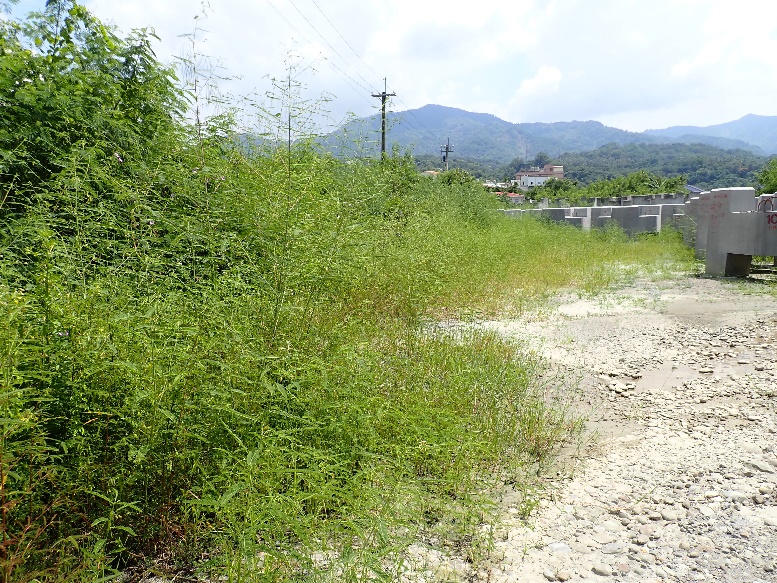 (109.09.15原本銀合歡為主的植被已移除，被田菁取代。)4.棲地影像紀錄：(109.09.15原本銀合歡為主的植被已移除，被田菁取代。)4.棲地影像紀錄：(109.09.15原本銀合歡為主的植被已移除，被田菁取代。)4.棲地影像紀錄：(109.09.15原本銀合歡為主的植被已移除，被田菁取代。)5.生態保全對象之照片：5.生態保全對象之照片：5.生態保全對象之照片：5.生態保全對象之照片：填表人員(單位/職稱)填表人員(單位/職稱)宋■■漢林生態顧問有限公司/計畫經理宋■■漢林生態顧問有限公司/計畫經理填表日期民國109年10月5日民國109年10月5日施工圖示施工圖示施工圖示施工圖示施工圖示施工圖示施工圖示設計階段設計階段圖示圖示圖示圖示說明施工範圍與生態關注區域套疊圖 施工範圍與生態關注區域套疊圖 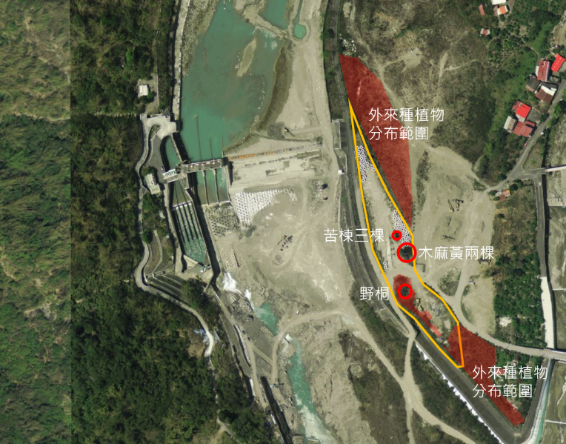 堆置區內有喬木保留對象-木麻黃、苦楝及野桐範圍限制現地照片範圍限制現地照片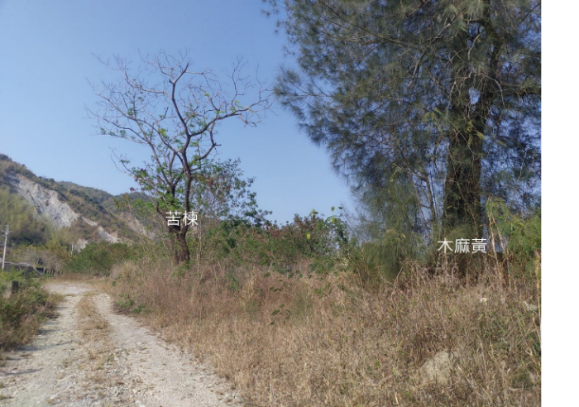 喬木保留對象-木麻黃、苦楝及野桐生態保育措施與執行狀況生態保育措施與執行狀況生態保育措施與執行狀況生態保育措施與執行狀況生態保育措施與執行狀況生態保育措施與執行狀況生態保育措施與執行狀況項目生態保育措施生態保育措施狀況摘要狀況摘要照片(拍攝日期)照片(拍攝日期)生態保全對象[迴避]整地時保留喬木，並加以標示避免機具破壞。做為植被回復之種源。[迴避]整地時保留喬木，並加以標示避免機具破壞。做為植被回復之種源。現場喬木有確實保留，喬木周邊則有苦楝、羅氏鹽膚木、白飯樹等小苗萌發。現場喬木有確實保留，喬木周邊則有苦楝、羅氏鹽膚木、白飯樹等小苗萌發。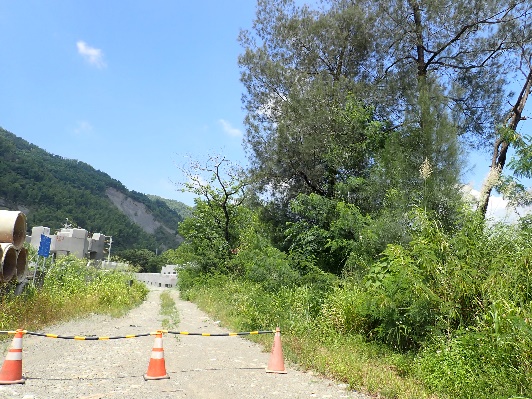 109.09.15生態人員現場勘查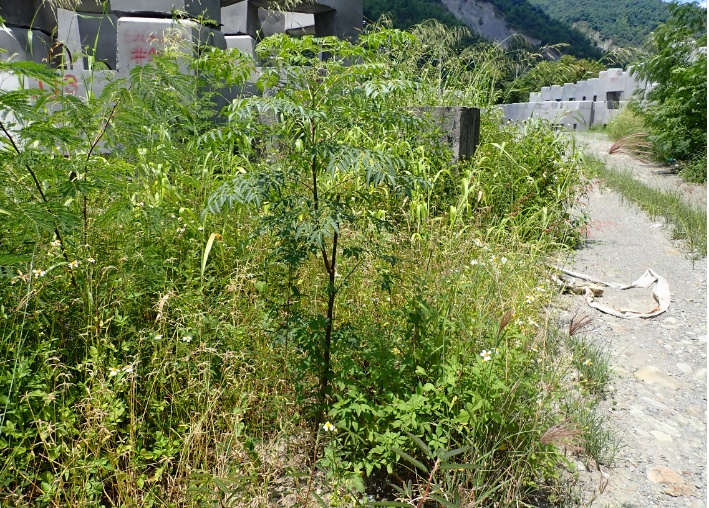 109.09.15生態人員現場勘查109.09.15生態人員現場勘查109.09.15生態人員現場勘查生態友善措施[補償]以機具移除銀合歡，挖除樹頭、深埋覆土夯實。避免入侵種限制植被回復。[補償]以機具移除銀合歡，挖除樹頭、深埋覆土夯實。避免入侵種限制植被回復。原銀合歡密集的區域，現已由田菁、大黍、大花咸豐草等草本植物取代。原銀合歡密集的區域，現已由田菁、大黍、大花咸豐草等草本植物取代。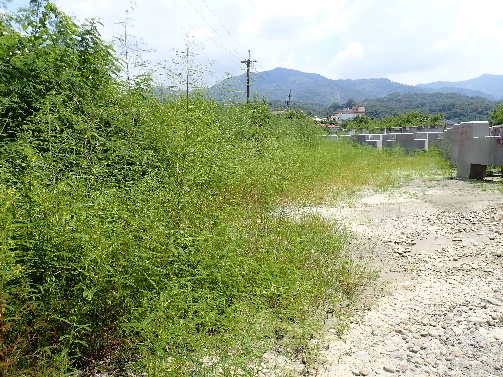 109.09.15生態人員現場勘查109.09.15生態人員現場勘查生態友善措施[減輕]淤泥運送加裝防塵網，避免塵土覆蓋沿途植被表面。[減輕]淤泥運送加裝防塵網，避免塵土覆蓋沿途植被表面。追蹤自主檢查表，確實執行。追蹤自主檢查表，確實執行。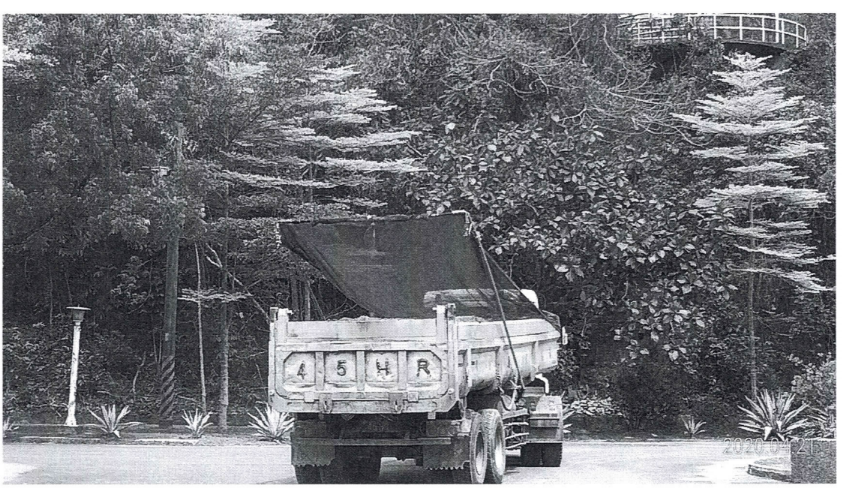 109.04自主檢查表109.04自主檢查表